                                                                                                             ПРОЕКТ  ҠАРАР                                     № ____                    ПОСТАНОВЛЕНИЕ      _________ 2019 й.   	                                             ___________ 2019 г.Об утверждении Положения
о порядке организации и проведения салютов,
фейерверков, а также использования пиротехнических изделий в общественных местах на территории сельского поселения Базгиевский сельсовет	В соответствии с Федеральным законом от 06.10.2003 № 131-ФЗ «Об общих принципах организации местного самоуправления на территории Российской Федерации»,   Уставом сельского поселения Базгиевский сельсовет для упорядочения на территории сельского поселения Базгиевский сельсовет проведения массовых мероприятий, связанных с организацией и проведением салютов и фейерверков, использования пиротехнических изделий в общественных местах, в целях обеспечения общественного порядка, безопасности населения, объектов сельской инфраструктуры, администрация сельского поселения Базгиевский сельсовет  постановляет:  1.Утвердить прилагаемое  Положение о порядке организации  и  проведения салютов, фейерверков, а  также  использования пиротехнических  изделий   в общественных  местах  на  территории сельского поселения Базгиевский сельсовет .2.Рекомендовать:- отделению  МВД  России по Шаранскому  району  обеспечивать  контроль за соблюдением гражданами,  должностными лицами,  предприятиями  всех форм  собственности,  индивидуальными   предпринимателями   порядка организации  и проведения салютов, фейерверков, а также использования пиротехнических изделий в общественных местах;- осуществлять согласование на проведение салютов, фейерверков и других мероприятий, сопровождающихся применением пиротехнических изделий.
          3. Разместить настоящее  постановление на официальном сайте администрации сельского поселения Базгиевский сельсовет муниципального района Шаранский район Республики Башкортостан.          4. Контроль за исполнением настоящего постановления оставляю за собой.Глава сельского поселения				Т.А.Закиров Утверждено                                                    постановлением администрации сельского                                    поселения Базгиевский сельсовет                                                    муниципального района Шаранский район                          Республики Башкортостан 				      от «___»  ______  2019 года № ____Положение
о порядке организации и проведения салютов,
фейерверков, а также использования пиротехнических изделий в общественных местах на территории сельского поселения Базгиевский сельсовет Общие положения1.1. Настоящее положение о порядке организации и проведения салютов, фейерверков, а также использования пиротехнических изделий в общественных местах на территории сельского поселения Базгиевский сельсовет (далее - положение) направлено на обеспечение безопасности при организации и устройстве на  территории сельского поселения Базгиевский сельсовет салютов, фейерверков, а также использовании пиротехнических изделий в общественных местах.1.2. Положение устанавливает порядок организации и проведения салютов, фейерверков, а также использования пиротехнических изделий в общественных местах на  территории сельского поселения Базгиевский сельсовет.1.3. Действие положения распространяется на физических лиц, юридических лиц независимо от их организационно-правовой формы, должностных лиц, осуществляющих организацию и проведение салютов, фейерверков, а также использование пиротехнических изделий в общественных местах на  территории сельского поселения Базгиевский сельсовет.Основные определения, используемые в настоящем положении2.1. Опасная зона - территория, на которой нахождение людей запрещено, кроме лиц, проводящих салют, фейерверк, а также использующих пиротехнические изделия. Радиус опасной зоны определяется техническими характеристиками пиротехнического изделия с учетом метеорологических условий.2.2. Охранная зона - территория, на которой выставляются защитные сооружения, оцепления, преграждающие доступ людей к опасной зоне.2.3. Безопасная зона - территория, на которой обеспечивается безопасность зрителей, транспорта, зданий и сооружений.2.4. Заказчик салюта, фейерверка, а также использования пиротехнических изделий - физическое лицо, юридическое лицо независимо от организационно-правовой формы, пожелавшее устроить фейерверк.2.5. Устроитель салюта, фейерверка, а также использования пиротехнических изделий - физическое лицо, юридическое лицо независимо от организационно-правовой формы, должностное лицо, непосредственно их выполняющее. Устроитель салюта, фейерверка, а также использования пиротехнических изделий 4 и 5 класса должен иметь необходимые разрешительные документы (лицензию). Классификация пиротехнических изделий установлена ГОСТ Р 51270-99 «Изделия пиротехнические. Общие требования безопасности», утвержденным Постановлением Госстандарта России от 27.04.1999 № 135.  Место и время проведения салютов, фейерверков, а также использования пиротехнических изделий3.1. Устройство салютов, фейерверков, а также использование пиротехнических изделий может осуществляться в любых пригодных для этих целей местах, обеспечивающих безопасность людей, зданий и сооружений, за исключением мест, использование которых запрещено решениями уполномоченных органов власти и администрацией сельского поселения Базгиевский сельсовет 3.2. К местам, запрещенным для проведения фейерверков, могут быть отнесены:помещения зданий, строений, сооружений, не обеспечивающие безопасность граждан, а также территории, непосредственно прилегающие к ним;места вблизи опасных и вредных производств и объектов, а также транспортных узлов;мосты, путепроводы, транспортные магистрали, полосы отчуждения железных дорог и линий высоковольтной электропередачи, пожароопасных и взрывоопасных объектов;территории, непосредственно прилегающие к зданиям больниц и детских учреждений, иным зданиям с массовым пребыванием людей.3.3. Проведение салютов, фейерверков, а также использование пиротехнических изделий в общественных местах в ночное время (с 23.00 до 6.00) не допускается. IV. Меры безопасности при проведении салютов, фейерверков, а также при использовании пиротехнических изделий4.1. Физические и юридические лица независимо от организационно-правовой формы, должностные лица, осуществляющие проведение салютов, фейерверков или использующие пиротехнические изделия, обязаны строго выполнять требования настоящего положения, Правил пожарной безопасности в Российской Федерации по мерам безопасности при обращении с пиротехнической продукцией, иных нормативно-правовых актов, регламентирующих данную деятельность.4.2. Салюты, фейерверки, пиротехнические изделия 4 и 5 класса, а также пиротехнические изделия независимо от класса опасности при проведении мероприятий с массовым участием граждан должны проводиться и использоваться в строгом соответствии с полученным письменным разрешением.4.3. При проведении салютов, фейерверков, а также использовании пиротехнических изделий допускается использование только исправного и аттестованного пускового оборудования и пиротехнических изделий, сертифицированных в соответствии с Правилами сертификации пиротехнической продукции, утвержденными Постановлением Госстандарта России от 30 июля 1997 г. № 16.4.4. Устроители салюта, фейерверка либо использующие пиротехнические изделия независимо от класса опасности обязаны обеспечить сохранность пиротехнических изделий, охрану пусковой площадки, опасной и охранной зоны, защиту от проникновения на их территорию посторонних лиц, безопасность зрителей, транспорта, зданий и сооружений.4.5. Места проведения салюта, фейерверка либо использования пиротехнических изделий 4 и 5 класса должны быть обеспечены первичными средствами пожаротушения.4.6. После окончания мероприятий с использованием пиротехнических изделий независимо от класса опасности устроитель обязан тщательно осмотреть территорию его проведения с целью выявления и сбора неотработанных изделий и элементов пиротехнических зарядов, уничтожение которых производится в установленных для этих целей местах вне черты населенных пунктов сельского поселения Базгиевский сельсовет.V. Порядок и условия получения разрешения на устройство салютов, фейерверков, а также использование пиротехнических изделий5.1. Разрешение на устройство салюта, фейерверка, а также использование пиротехнических изделий выдается соответствующим органом местного самоуправления, на территории которого проводится данное мероприятие и согласуется с Туймазинским межрайонным отделом надзорной деятельности и профилактической деятельности УНДиПР ГУ МЧС России по Республике Башкортостан и отделением МВД России   по Шаранскому району.5.2. Для получения разрешения на устройство салюта, фейерверка, а также использование пиротехнического изделия его устроитель обязан подать в администрацию соответствующего органа местного самоуправления, на территории которого проводится данное мероприятие письменное обращение в срок не менее чем за 10 дней до намеченной даты его проведения.5.3. В письменном обращении указываются следующие сведения:1) наименование и адрес заказчика мероприятия, Ф.И.О. устроителя с указанием должностей, адресов и контактных телефонов;2) название и цель мероприятия;3) дата, место, время начала и окончания мероприятия;4) копии договоров с заказчиком на проведение салютов, фейерверков, а также использование пиротехнических изделий;5) сведения о классификации используемых пиротехнических изделий;6) заключение отдела Туймазинского межрайонного отдела надзорной деятельности и профилактической деятельности УНДиПР ГУ МЧС России по Республике Башкортостан  о соответствии места проведения салюта, фейерверка, а также использования пиротехнического изделия требованиям пожарной безопасности;7) согласованные с отделом Туймазинского межрайонного отдела надзорной деятельности и профилактической деятельности УНДиПР ГУ МЧС России по Республике Башкортостан перечень и место дислокации необходимых сил и средств, привлекаемых для обеспечения пожарной безопасности;8) согласованные с отделением МВД России по Шаранскому району перечень и место дислокации необходимых сил и средств, привлекаемых для охраны общественного порядка.5.4. Письменное обращение по вопросу условий и порядка проведения салюта, фейерверка, использования пиротехнических изделий рассматривается в течение 5 дней. Решение принимается после изучения документации, обследования изделия, заявленного места проведения мероприятия, условий безопасности представителями соответствующего органа местного самоуправления, на территории которого проводится данное мероприятие, отделом Туймазинского межрайонного отдела надзорной деятельности и профилактической деятельности УНДиПР ГУ МЧС России по Республике Башкортостан, отряда государственной пожарной службы, отделения МВД России  по Шаранскому району Республики Башкортостан.5.5. Решение об отказе в разрешении на проведение салюта, фейерверка либо использовании пиротехнических изделий может быть принято в случае нарушения требований настоящего положения, а также, если не представляется возможным обеспечить надлежащую безопасность зрителей, транспорта, зданий и сооружений.VI. Меры ответственностиЗа нарушение требований настоящего положения при проведении фейерверков к виновным лицам и организациям могут быть применены меры административного воздействия в соответствии с действующим законодательством, если эти нарушения не повлекли за собой уголовной ответственности.БАШҠОРТОСТАН  РЕСПУБЛИКАҺЫШАРАН  РАЙОНЫ МУНИЦИПАЛЬ РАЙОНЫНЫҢ	БАЗГЫЯ АУЫЛ СОВЕТЫ	АУЫЛ БИЛӘМӘҺЕ ХӘКИМИӘТЕ452632, Шаран районы,  Базгыя аулы, Үҙәк урам, 50                               тел.(34769) 2-42-35, e-mail: basgss@yandex.ru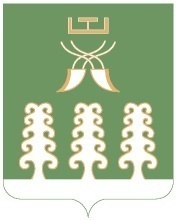 РЕСПУБЛИКА БАШКОРТОСТАНАДМИНИСТРАЦИЯ СЕЛЬСКОГО ПОСЕЛЕНИЯ БАЗГИЕВСКИЙ СЕЛЬСОВЕТ МУНИЦИПАЛЬНОГО РАЙОНА ШАРАНСКИЙ РАЙОН452632, c. Базгиево, ул.Центральная, 50         тел.(34769) 2-42-35, e-mail: basgss@yandex.ru